3 min 15 s (min) = 145 s (min, s) = 4h 45 min (h) = 115 min (h, min) = 1 h 5 min 42 s (s) = 4155 s (h, min, s) = 2 d 3h (h) = 132 h (d, h) = 3,4 h (h, min) = 3 h 12 min (h) = 1 h 48 min (h) = 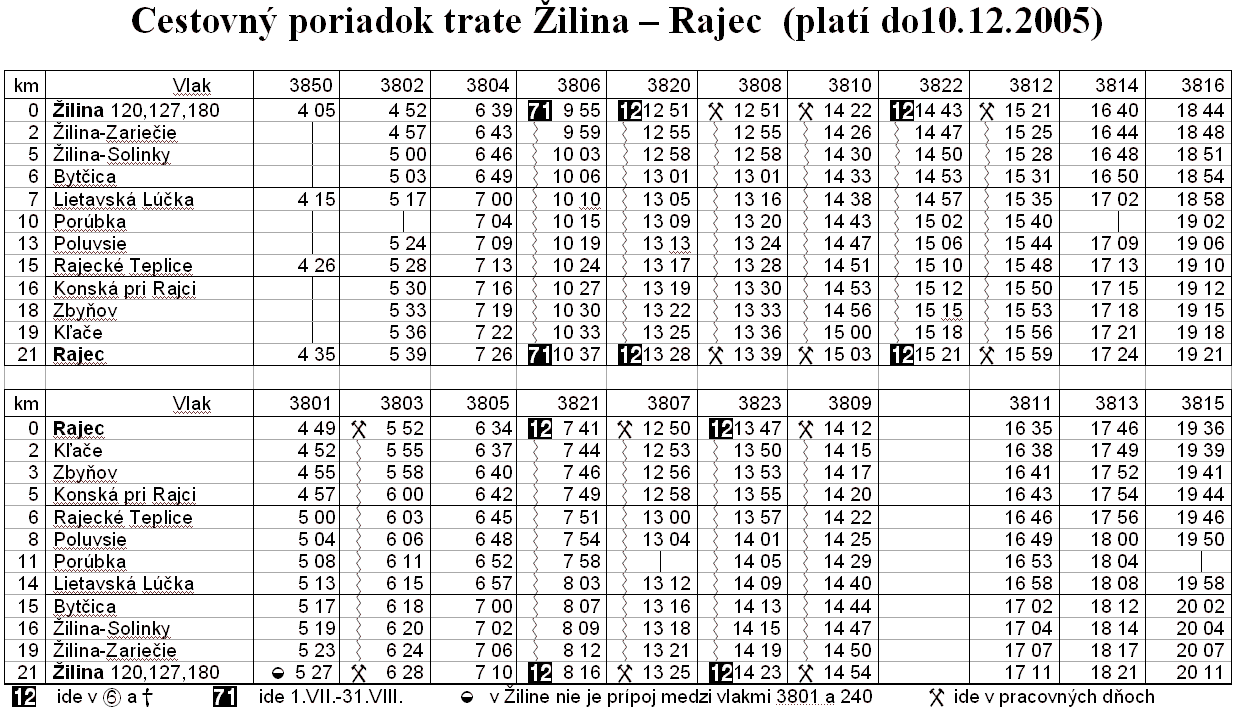 Ako dlho trvá cesta vlakom zo Žiliny do Rajca ak chcem ísť o 6:39?Ako dlho trvá cesta vlakom z Porúbky do Žiliny ak chcem ísť o 6:52?